  25Ο Δημοτικό Σχολείο ΕυόσμουΣας προσκαλούμε στη συζήτηση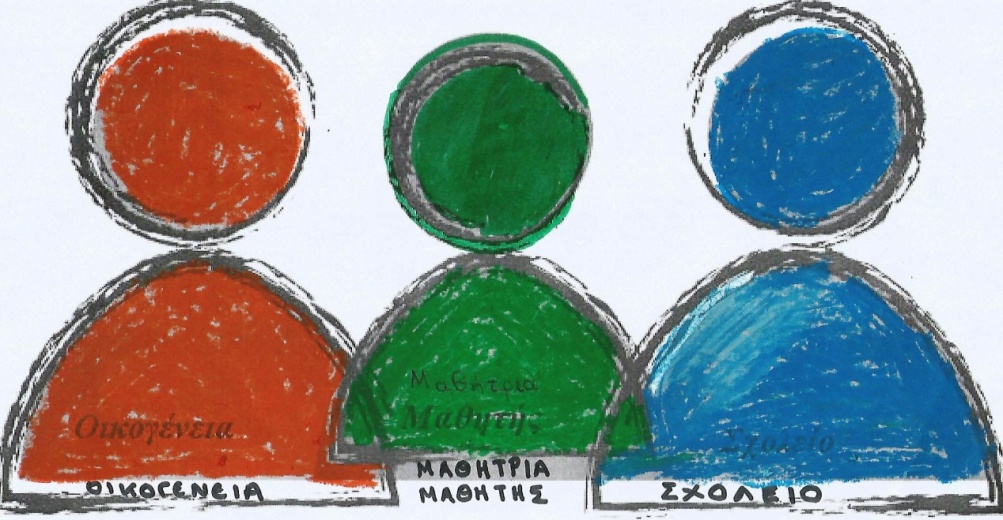             Δευτέρα  18 Απριλίου 2016                   στις 18:00 έως 20:30Mε πρωτοβουλία του σχολείου σε συνεργασία με την ΚΙΝΗΤΗ ΜΟΝΑΔΑ ΨΥΧΙΚΗΣ ΥΓΕΙΑΣ ΠΑΙΔΩΝ ΚΑΙ ΕΦΗΒΩΝ                               Ν.ΠΑΠΑΝΙΚΟΛΑΟΥ                                   και με στόχο  τη δημιουργία διαύλων καλύτερης επικοινωνίας και συνεργασίας                 μεταξύ ΟΙΚΟΓΕΝΕΙΑΣ  και ΣΧΟΛΕΙΟΥΟΜΙΛΗΤΕΣ: Μπάρμπουλας Θεόδωρος, Παιδοψυχίατρος                      Λεούση  Ξανθή, Επισκέπτρια Ψυχικής Υγείας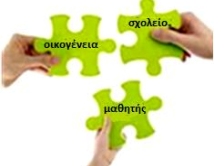 